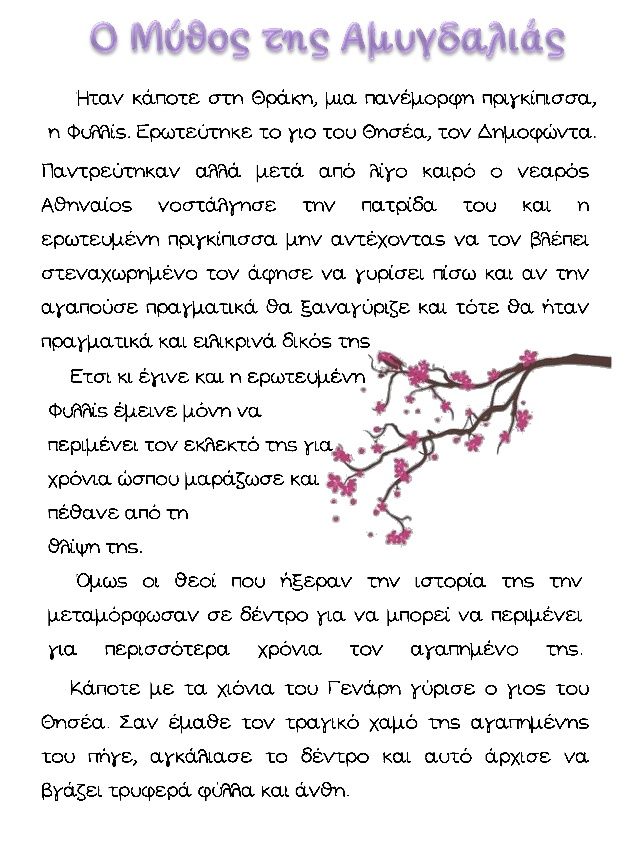 ΓΡΑΦΩ ΤΗΝ ΠΕΡΙΛΗΨΗ ΤΟΥ ΜΥΘΟΥ…………………………………………………………………………………………………………………………………………………………………………………………………………………………………………………………………………………………………………………………………………………………………………………………………………………………………………………………………………………………………………………………………………………………………………………………………………………………………………………………………………………………………………………….